Информация для новостных сайтовБесплатное цифровое эфирное телевидение доступно каждомуЦифровое эфирное телевидение – новый этап развития телевидения во всем мире, который приходит на смену аналоговому телевещанию. Аналоговое телевидение значительно уступает цифровому в качестве «картинки» и звука, и при этом требует большого частотного ресурса.Для перевода сетей телерадиовещания на цифровые технологии в России проводится федеральная целевая программа «Развитие телерадиовещания в Российской Федерации на 2009-2018 годы». Результатом этой программы станет возможность приема обязательных общедоступных телеканалов без абонентской платы во всех населенных пунктах России.Сегодня жители Санкт-Петербурга и Ленинградской области уже могут смотреть цифровое эфирное телевидение без абонентской платы. Петербуржцам, а также телезрителям из Выборга, Гатчины и Тихвина, доступны в отличном качестве 20 телеканалов двух мультиплексов цифрового телевидения (пакеты РТРС-1 и РТРС-2). В остальных городах Ленобласти пока доступны 10 телеканалов первого мультиплекса – возможность приема второго появится предположительно в конце 2018-начале 2019 года.В состав РТРС-1 входят: «Первый канал», «Россия 1», «Матч ТВ», «НТВ», «Петербург-5 канал», «Россия К», «Россия 24», «Карусель», «Общественное телевидение России», «ТВ Центр», а также три радиоканала: «Вести ФМ», «Маяк» и «Радио России».В состав пакета РТРС-2: «СТС», «ТНТ», «РенТВ», «Пятница», «Спас», «Домашний», «Звезда», «ТВ3», «Мир», «МузТВ».Для приема бесплатного цифрового эфирного телевидения необходимо приобрести антенну дециметрового диапазона (коллективную или индивидуальную, наружную или комнатную), а также убедиться, что телеприемник «умеет» принимать и транслировать сигнал в стандарте вещания DVB-T2, в котором транслируются бесплатные мультиплексы.Практически любой телевизор, выпущенный после 2012 года, поддерживает стандарт вещания DVB-T2. С помощью функции «автопоиск» можно найти 10 или 20 цифровых общероссийских телеканалов.К телевизорам, не поддерживающим  стандарт DVB-T2, можно купить и подключить цифровую приставку, работающую в этом стандарте.  Настроить «цифру» можно самостоятельно.Дополнительная информация:– по бесплатному телефону горячей линии: 8-800-220-2002;– на официальном сайте смотрицифру.рф в разделе «Телезрителям»;– по электронной почте: ckp_spb@rtrn.ru, Центр консультационной поддержки петербургского филиала РТРС.Для социальных сетей (VK, FB, IG, YouTube)Зачем переходить на цифровое эфирное телевидение?Цифровое эфирное телевидение – новый этап развития телевидения во всем мире, который приходит на смену аналоговому телевещанию. Для перехода на цифровые технологии в России проводится федеральная целевая программа «Развитие телерадиовещания в Российской Федерации на 2009-2018 годы». Петербуржцам, а также телезрителям из Выборга, Гатчины и Тихвина, доступны без абонентской платы в отличном качестве 20 телеканалов двух мультиплексов цифрового телевидения (пакеты РТРС-1 и РТРС-2). В остальных городах Ленобласти  пока доступны 10 телеканалов первого мультиплекса – возможность приема второго появится предположительно в конце 2018-начале 2019 года.Какие каналы доступны в стандарте вещания DVB-T2?В состав РТРС-1 входят: «Первый канал», «Россия 1», «Матч ТВ», «НТВ», «Петербург-5 канал», «Россия К», «Россия 24», «Карусель», «Общественное телевидение России», «ТВ Центр», а также три радиоканала: «Вести ФМ», «Маяк» и «Радио России».В состав пакета РТРС-2: «СТС», «ТНТ», «РенТВ», «Пятница», «Спас», «Домашний», «Звезда», «ТВ3», «Мир», «МузТВ».Как подключить цифровое эфирное телевидение?Бесплатные мультиплексы (пакеты РТРС-1 и РТРС-2) транслируются в стандарте вещания DVB-T2. Оборудование DVB-T не поддерживает стандарт DVB-T2.Для приема бесплатного цифрового эфирного телевидения необходимо приобрести антенну дециметрового диапазона (коллективную или индивидуальную, наружную или комнатную).Практически любой телевизор, выпущенный после 2012 года, поддерживает стандарт вещания DVB-T2. С помощью функции «автопоиск» можно найти 10 или 20 цифровых общероссийских телеканалов.К телевизорам, не поддерживающим  стандарт  DVB-T2 можно подключить цифровую приставку, работающую в этом стандарте.  Настроить «цифру» можно самостоятельно.Дополнительная информация:– по бесплатному телефону горячей линии: 8-800-220-2002;– на официальном сайте смотрицифру.рф в разделе «Телезрителям».Информация для Twitter / 1 сообщение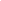 Цифровое эфирное телевидение – новый этап развития телевидения во всем мире. Для перехода на «цифру» в России проводится федеральная целевая программа «Развитие телерадиовещания в Российской Федерации на 2009-2018 годы». Вся информация на официальном сайте смотрицифру.рф в разделе «Телезрителям».Информация для Twitter / 2 сообщениеКакие каналы входят в состав РТРС-1? «1 канал», «Россия1», «МатчТВ», «НТВ», «5канал», «РоссияК», «Россия24», «Карусель», «ОТР», «ТВЦентр».Какие каналы входят в состав РТРС-2? «СТС», «ТНТ», «РенТВ», «Пятница», «Спас», «Домашний», «Звезда», «ТВ3», «Мир», «МузТВ». смотрицифру.рфИнформация для Twitter / 3 сообщениеКак подключить цифровое эфирное телевидение?1.     Приобрести антенну дециметрового диапазона2.     Настроить телевизор со встроенным DVB-T2 – тюнером.2. К телевизорам,  не поддерживающим  стандарт DVB-T2, приобрести и подключить цифровую приставку. смотрицифру.рф